Artist: RevolverheldSong: Mit Dir ChillnMit dir chill’nHalben Ton runter 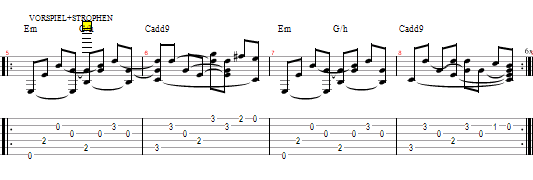 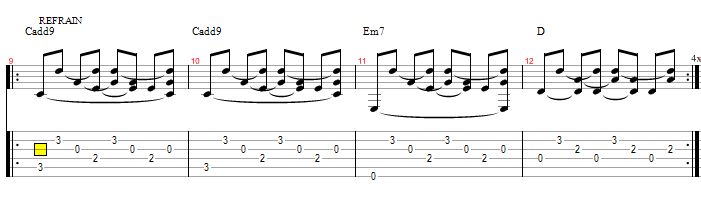 1. StropheEm        Bm          C       GAn heißen Sommertagen bin ich fast erfrorenEm             Bm      C           G Vor Stress und Hektik, die täglich in mir wohntenEm        Bm                 C          G             Der ganze Scheiß von gestern nervt mich immer nochEm             Bm              C                  G  Keine Zeit für Träume wenn ich morgens aus meinem Zimmer krochEm           Bm   C           GUnd wie viel mal hab’ ich mir vorgestelltEm        Bm            C             GIch hätte Zeit für dich und ich hätte Zeit für michEm             Bm           C                 GAber der ganze Teufelskreis lässt mich nichts weiter sehenEm          Bm   C           GAußer wenig Zeit und zuviel Einsamkeit Refrain.:2malCMit Dir chill’nAm   Das ist was ich willEm                     D   Heut’ Abend ist nichts wichtigNur das ich mit dir chill’C             AmLass die Zeit einfach mal stillstehenEm            DUnd die Leute ohne uns durchdrehen2. Strophe:Em       Bm           C         GKomm wir wandern aus, ziehen in dieses LiedEm           Bm             C             G Ich spür die Sonne schön zu wissen das es sie noch gibtEm     Bm          C         GWieder mal weit weg von der WirklichkeitEm       Bm                C            G 1000 Mal cooler als in den Alltagstrott eingereihtEm             Bm     C                GDazustehen,           ohne dichEm        Bm                 C                GSchon der Gedanke lässt mich Zittern nein ich will das nichtEm           Bm   C           GIch war schon da und hab’ das alles schon erlebtEm            Bm              C               GIch will hier bleiben mir mit dir die Zeit vertreibenRefrain 2x:CMit Dir chill’nAmDas ist was ich willEm                      DHeut’ Abend ist nichts wichtigNur das ich mit dir chill’C             AmLass die Zeit einfach mal stillstehenEm            DUnd die Leute ohne uns durchdrehenBridge:Em            D            CLass die Zeit einfach mal stillstehen     (4x)Em     Komm wir wandern ausD          CZiehen in dieses LiedEm           D              C             Em        D C  Ich spür die Sonne schön zu wissen daß es sie noch gibtAm                Bm      C(sei bereit)Refrain 2x:Mit Dir chill’n…   Em     D    C             Em (ausklingen lassen)…lass die Zeit einfach mal  stillstehn   (4x) END